 [ÖRNEK İŞYERİ EĞİTİMİ RAPORU]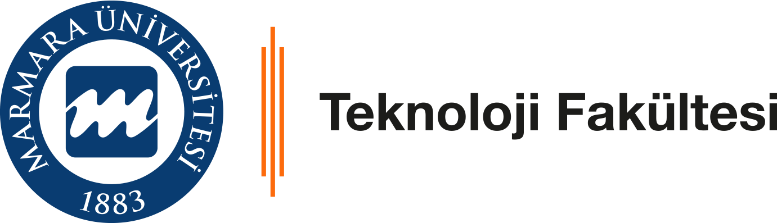  MAKİNE MÜHENDİSLİĞİ BÖLÜMÜ20…. -20…. EĞİTİM ÖĞRETİM YILI ……. DÖNEMİMAM4001 - İŞYERİ EĞİTİMİ RAPORUÖĞRENCİSTUDENTADI SOYADI     	: NAME SURNAME	: NUMARASI	: NUMBER            	:İŞYERİ EĞİTİMİ YAPILAN KURUMESTABLISHMENTADI        :NAME     :ADRESİ :ADDRESS: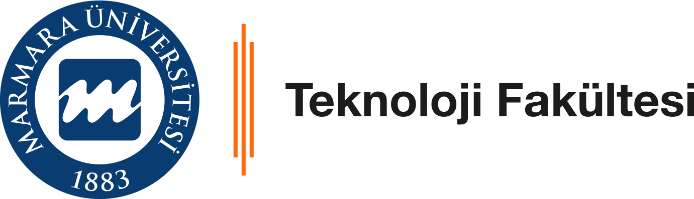  ÖĞRENCİ STUDENTADI ve SOYADI                           : ....................................................................... NAME SURNAME                         : ....................................................................... BÖLÜMÜ                                     : ....................................................................... DEPARTMENT                              : ....................................................................... SINIF ve NO                                 : ....................................................................... CLASS and NUMBER                    :..................................................................İŞYERİ EĞİTİMİ BAŞLAMA TARİHİ........................................................... : STARTING DATE                          : ....................................................................... İŞYERİ EĞİTİMİ BİTİŞ TARİHİ ..................................................................  : COMPLETION DATE                    : ....................................................................... İŞYERİ EĞİTİMİ İŞGÜNÜ TOPLAMI........................................................... : TOTAL WORKDAYS                       : .................................................................... İŞYERİ WORKPLACEİSİM ve ADRESİ                         : .......................................................................NAME and ADDRESS                   : .......................................................................................................................................................................................................TELEFON ve FAKS                    : ....................................................................... TELEPHONE and FAX                 : ....................................................................... E-POSTA                                      : ....................................................................... e-mail                                             : ....................................................................... İNTERNET SİTESİ                     : ....................................................................... WEB ADDRESS                             : .......................................................................KURUM YETK İLİSİ AUTOHORITY OF WORKPLACEADI SOYADI                            : .......................................................................... NAME SURNAME                      : .......................................................................... ÜNVANI                                    : .......................................................................... TITLE                                          : ..........................................................................Tarih, İmza ve MühürDate, Signature and SignetİÇİNDEKİLERBÖLÜM 1 - KURUMUN GENEL TANITIMISayfa No.1.1 – İşyeri Eğitimi Yapılan Kurumla İlgili Bilgiler: ……………………………..………….1.1.1 Kurumun Tanıtımı:……..…………………………………...……..………...……1.1.2 Personel Sayısı ve Dağılımı (Yönetici, İdari Personel, Mühendis, Teknisyen, İşçi vb.)1.1.3 Şirket Statüsü ve Sermaye Yapısı:…………………………….……….…......…..1.1.4 İşletmenin Geleceğe Yönelik Gelişme Planları:……………….…….….....….…..1.2 – Kurumun Genel Yapısı İle İlgili Bilgiler: ………………………………………...…….1.2.1 Örgüt Şeması:…………………………………………….………….…....…..…..1.2.2 Genel Yerleşim Planı:………………………...…………………….…..….……..1.2.3 Bölümlerin Tanıtımı:…………………………………………………..…....…….BÖLÜM 2 - KURUMUN ÜRETİMİ, ÇALIŞMA YÖNTEMİ VE DONANIMI2.1 – Üretim Prosessi: ………………………………….………………………………………2.2 – Üretimde Kullanılan Yardımcı Birimler (Isıl Güç Sistemleri, TaşımaSistemleri, Depolama vb.): ………………………………………………………………2.3 – Ürün Kalite Kontrol Testleri ve Üniteleri: …………………………..………………...2.4 – Kurumda Uygulanan İş ve İşçi Güvenliği İlkeleri: …………...……...…………..…….BÖLÜM 3 - STAJIN GENEL DEĞERLENDİRMESİ3.1 – Karşılaşılan Özel Durumlar, Görülen Aksaklıklar ve Çözüm Yolları: ………………3.2 – Staj Sonunda Edinilen Mesleki Beceriler ve Kazanımlar: ..............................................3.4 – Stajın Genel Değerlendirmesi: …………………………………………...………..…….EK BÖLÜMLER(Ekler kısmına rapor içerisine koyulamayan plan, proje, kroki, teknik resim vb. çizimlerin Ek No.ları belirterekkoyulmalıdır.)EK 1 – Konulacak Ek’lerin konu başlıklarını sayfa numarası ile birlikte yazınız……………….EK 2 – ............................................................................................................................................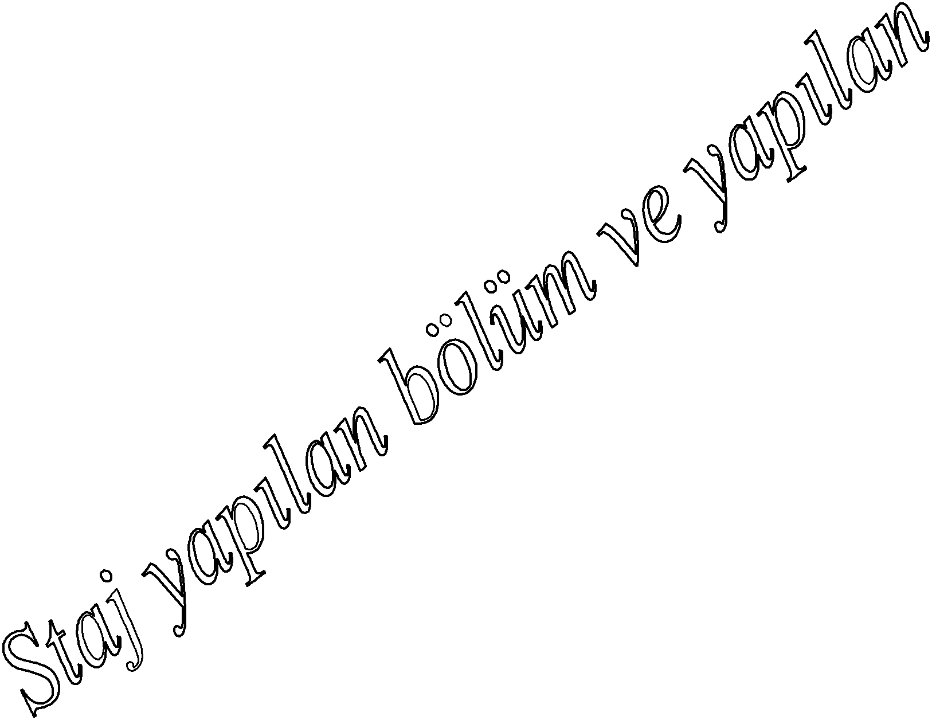 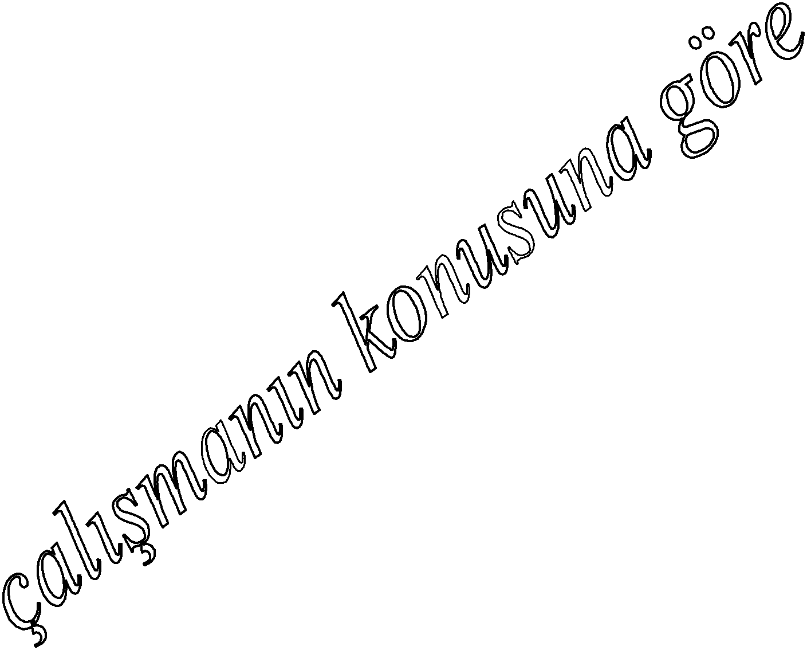 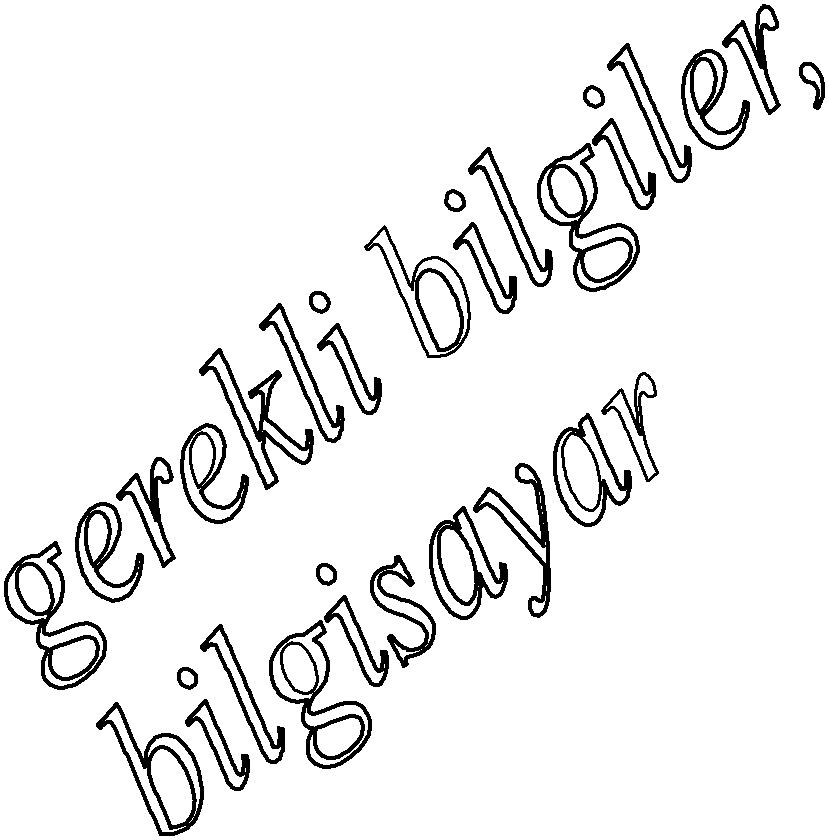 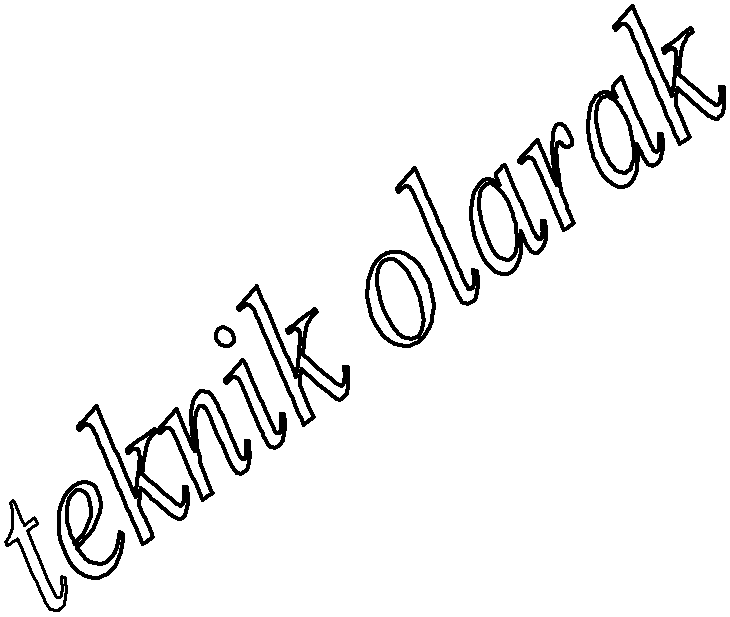 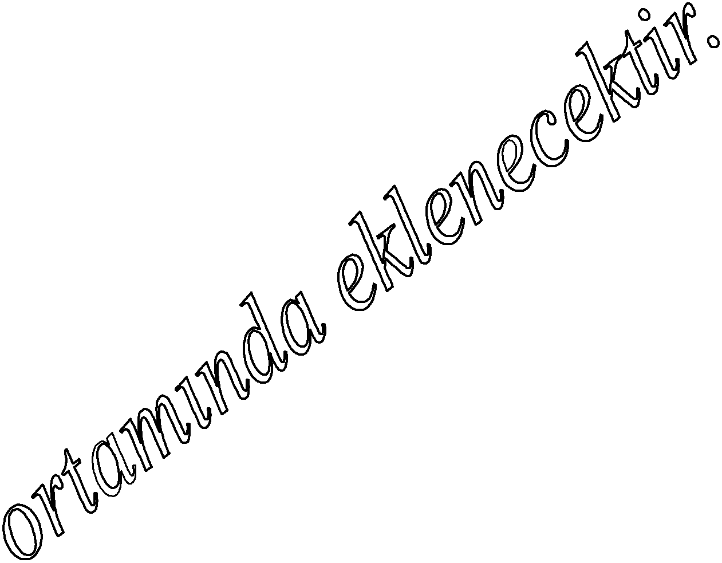 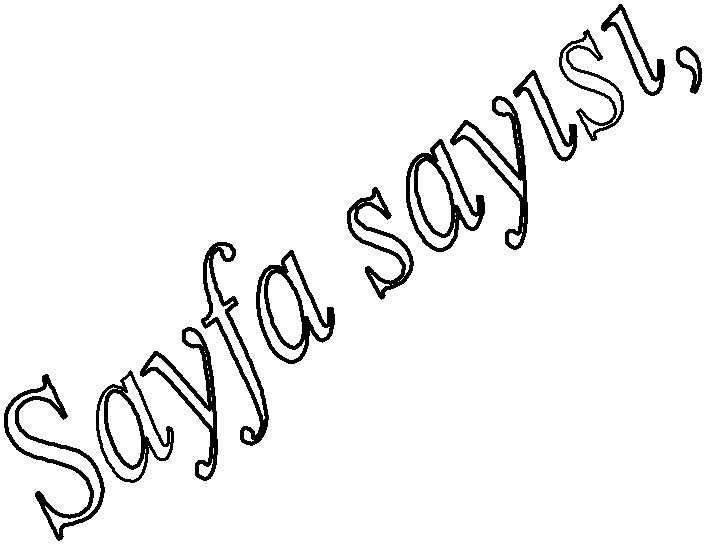 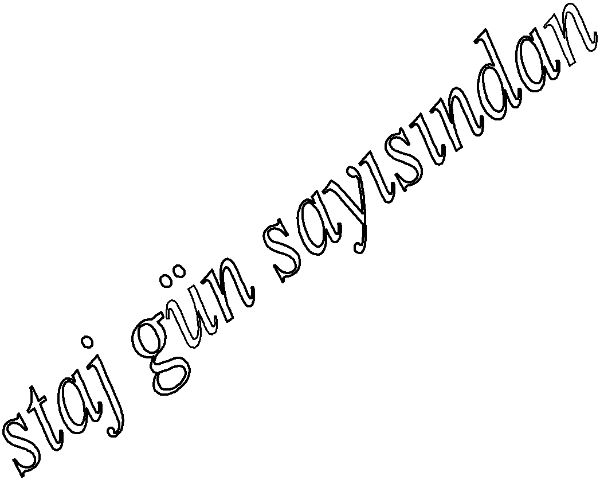 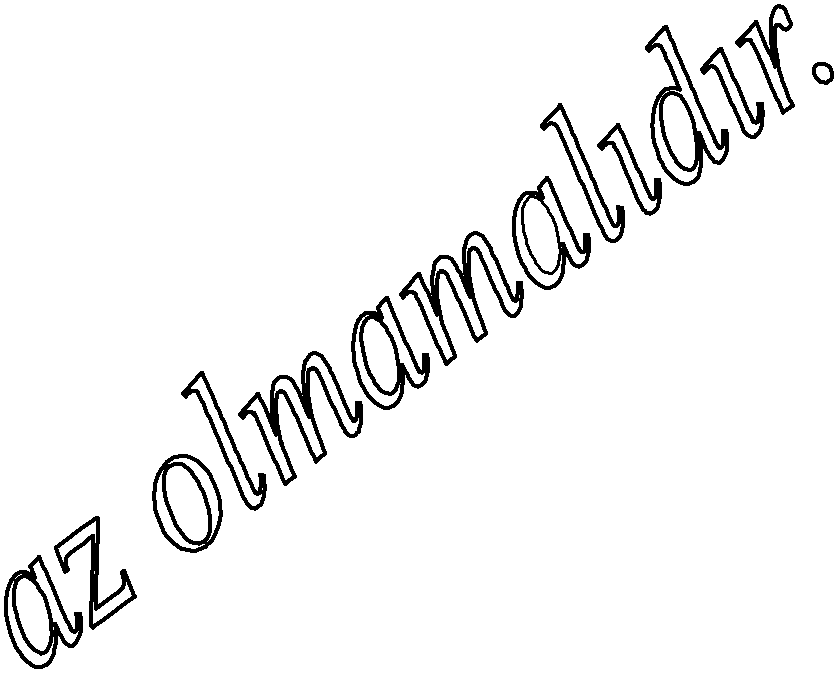 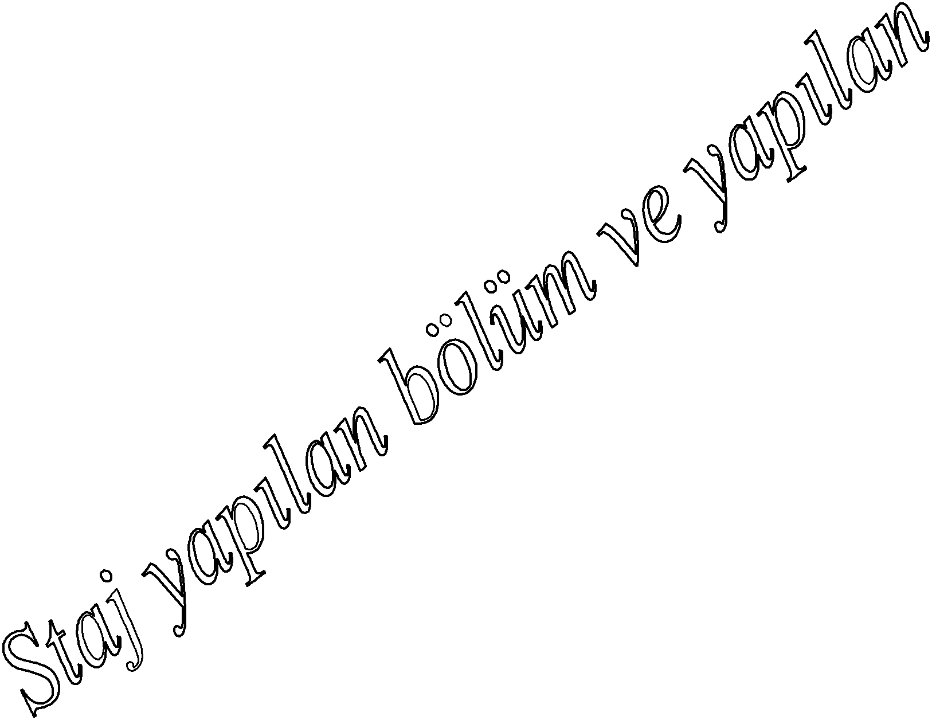 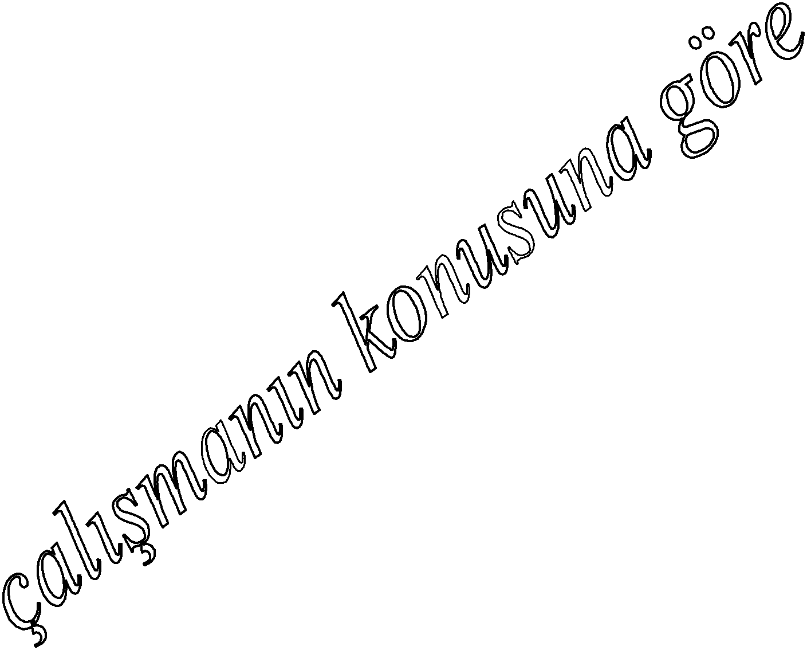 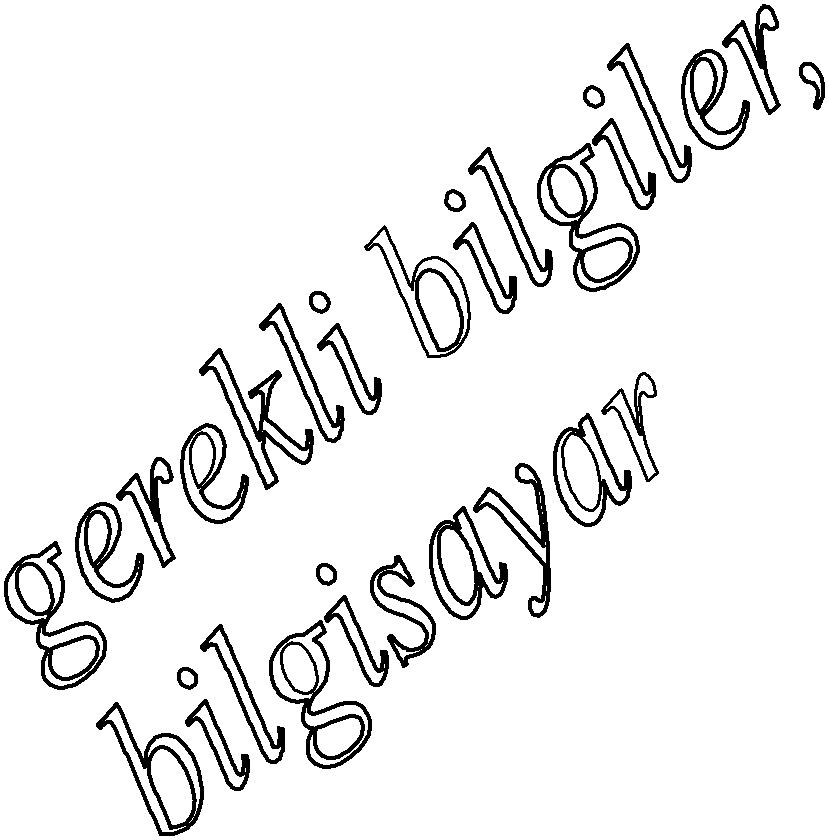 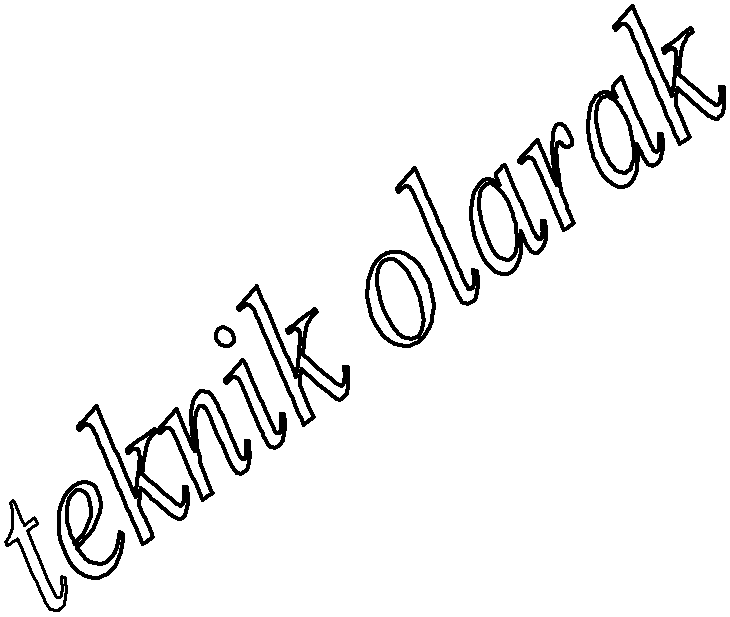 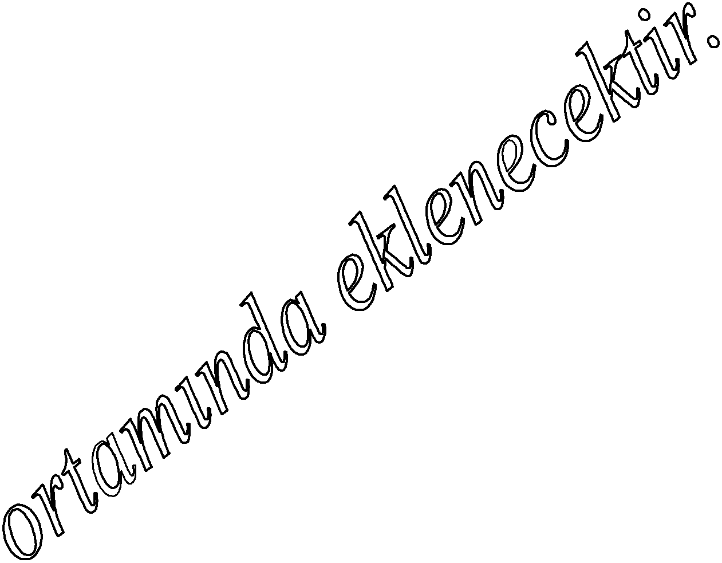 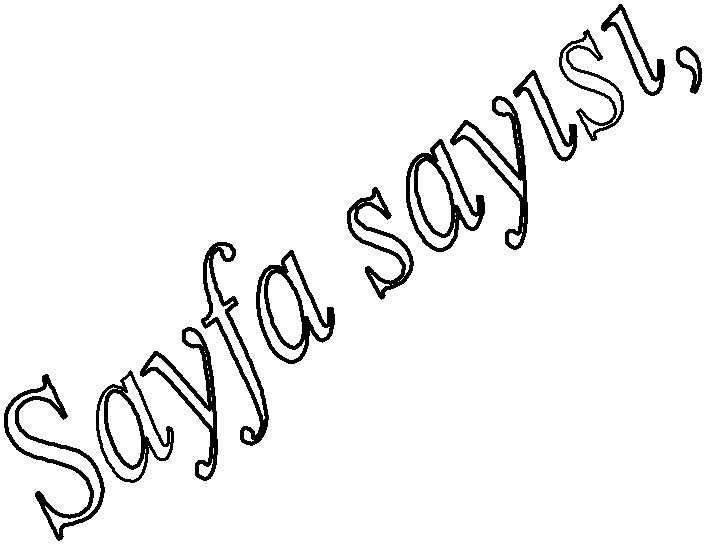 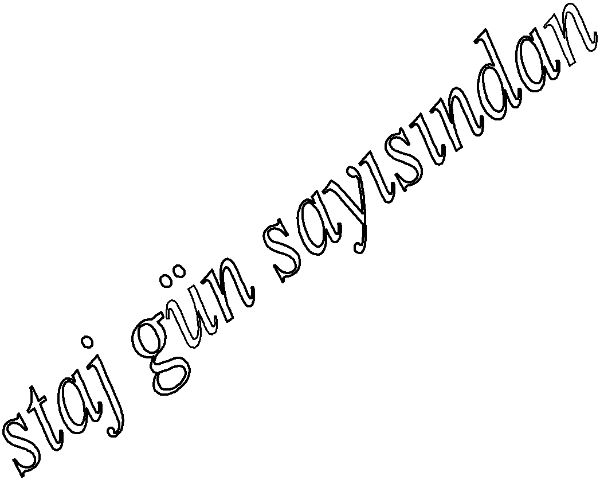 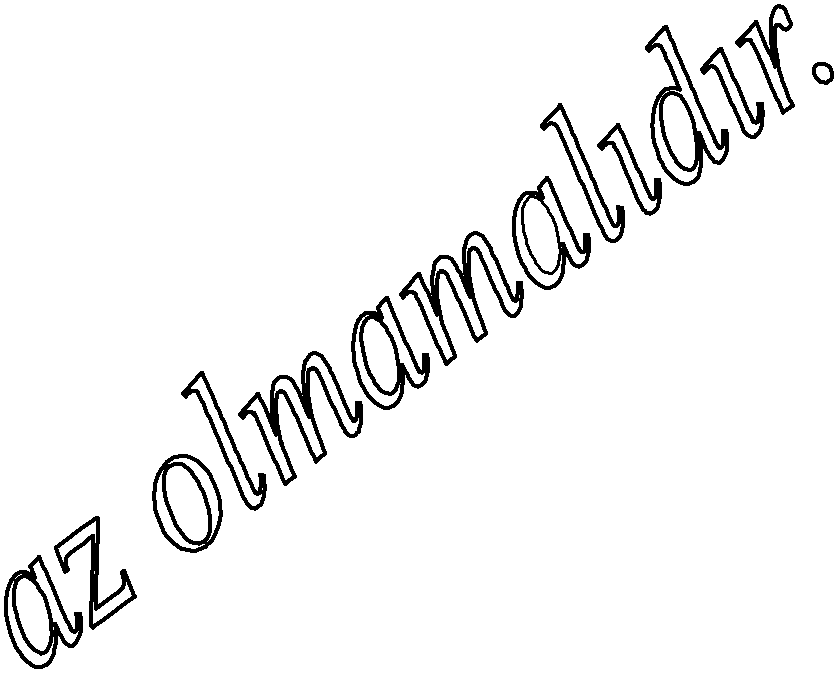 Mutlaka Bölüm Yetkilisinin Kaşesi ve İmzası her sayfada bulunmalıSayfa No:27[ EK-8] İŞYERİ EĞİTİMİ RAPORU KONTROLÜ BU SAYFADAKİ MADDELERE GÖRE DEĞERLENDİRME YAPILMAKTADIR. BU MADDELERE GÖRE EKSİKSİZ BİR ŞEKİLDE RAPOR HAZIRLANMALIDIR] İşyeri Eğitimi Raporlardaki Biçimsel Düzen  İşyeri Eğitimi Raporlarının İçeriği İşyeri Eğitimi Yapılan Bölüm ve İşin KonusuBölüm Yetkilisinin Kaşesi ve İmzasıTarih..../...../.....SNDeğerlendirme KriterleriEH1İşyeri eğitimi raporu kapağı ve ön kapak hazırlanmış mı?2İşyeri eğitimi öğrencisinin fotoğrafı işyeri eğitimi raporu ön kapağına yapıştırılmış mı?3İşyeri eğitimi başlangıç ve bitiş tarihleri uygun mu?4Kurum bilgileri eksiz bir şekilde verilmiş mi?5Mühür ve imzalar tam mı?6Her işgünü için en az bir sayfa uygun şekilde doldurulmuş mu?7İşyeri eğitimi raporu bilgisayar ortamında hazırlanmış mı?8Rapor sayfalarındaki alt bilgiler doldurulmuş mu?9Rapor bölümleri, bölüm başlıkları ve alt başlıkları uygun şekilde oluşturulmuş mu?10Raporda kullanılan yazı formatı uygun seçilmiş mi?11Rapor özenli olarak düzgün bir şekilde hazırlanmış mı?12Rapor spiral ciltli olarak hazırlandı mı?13Teknik resimlerin yer aldığı CD hazırlanmış mı?SNDeğerlendirme KriterleriEH1Kurumun genel olarak tanıtımı yapılmış mı?2Organizasyon şeması çizilmiş mi?3Kurumun yerleşim planı çizilmiş mi?4Personel sayısı ve dağılımı hakkında bilgi verilmiş mi?5Üretim niteliği hakkında bilgi verilmiş mi?6Üretim yapılan birimlerin tanıtımı yapılmış mı?7Üretimde kullanılan makine veya tezgâhların ve yardımcı ekipmanların tanıtımı yapılmış mı?8Bu makine ve tezgâhlarda üretilen ürünlerin genel tanıtımı yapılmış mı?9Ürünlerin üretilmesinde kullanılan ham maddeler belirtilmiş mi?10Üretilen ürünlerden seçilecek örnekler üzerinden bu ürünlerin üretimine ait iş akışı ve şemaları çizilmiş mi?11Değişik parçalar için proje safhasından üretime kadar olan aşamaları incelenmiş ve bu parçaların teknik resimleri işyeri eğitimi raporuna çizilmiş mi?Kurumun transport sistemleri hakkında bilgi verilmiş mi?12Üretilen ana ürünler ve bunların yıllık üretim miktarları hakkında bilgi verilmiş mi?13Kurumdaki araştırma geliştirme, tasarım, ürün geliştirme, proses geliştirme, bakım onarım,v.b. gibi faaliyetler tanıtılmış mı?14Bilgisayar kullanımı (kullanılan programlar ve işletmeye katkıları) hakkında bilgi verilmişmi?15Kurumun maliyet hesaplamaları hakkında bilgi verilmiş mi?16Kurumda bulunan yardımcı tesisler hakkında bilgiler verilmiş mi?17Kalite anlayışı ve yönetimi hakkında bilgi verilmiş mi?18Kurumun; çevre politikası, işçi sağlığı ve iş güvenliği ile ilgili çalışmaları hakkında bilgiverilmiş mi?19Öğrencinin işyeri eğitimi yaptığı işletme hakkındaki görüşleri ve işyeri eğitimi kazanımları hakkında bilgiler verilmiş mi?20İşyeri eğitimi kılavuzunun içindekiler bölümünde (EK-5,6) verilen diğer konular hakkında bilgiler verilmiş mi?